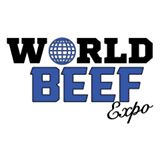 World Beef Expo ScholarshipName:  		Birth Date: Street Address: City: 	Zip Code:  Phone Number: 		Parent’s Name(s):   Email Address:  Have you exhibited cattle at the World Beef Expo?    Number of Years: Have you participated in Youth Sweepstakes at World Beef Expo? Number of Years: College major/area of study: High school/college grade point average: In 250 words or less, please describe your current involvement in agriculture, especially the beef industry, and your future goals/career plans:Signature of Applicant					Date SignedPersonal InformationBeef Experience